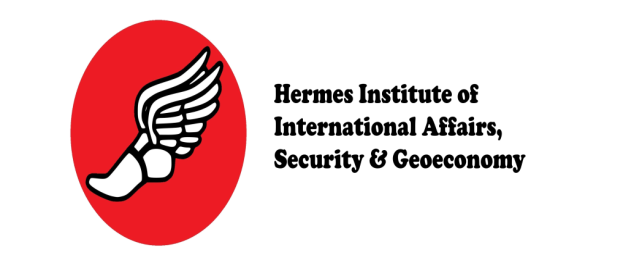 APPLICATION FORMFirst Name: First Name: Last Name:Last Name:Date of Birth:  Date of Birth:  Nationality:Nationality:Address:Address:Telephone number:Telephone number:E-mail address:E-mail address:Current occupation (duties/organization):Current occupation (duties/organization):Academic Background:Field of study:Cumulative Grade Point Average:Degree Earned:Academic Background:Field of study:Cumulative Grade Point Average:Degree Earned:Academic Background: Field of study: Cumulative Grade Point Average: Degree Earned: Academic Background: Field of study: Cumulative Grade Point Average: Degree Earned: Academic Background:Field of study:Cumulative Grade Point Average:Degree Earned:Academic Background:Field of study:Cumulative Grade Point Average:Degree Earned:Academic Background:Field of study: Cumulative Grade Point Average: Degree Earned:Academic Background:Field of study: Cumulative Grade Point Average: Degree Earned:Academic Background:Field of study: Cumulative Grade Point Average: Degree Earned: Academic Background:Field of study: Cumulative Grade Point Average: Degree Earned: English Language SkillsC2 Certification (or native speaker, or academic studies in English):English Language SkillsC2 Certification (or native speaker, or academic studies in English):Other Language SkillsC2 Certification (or native speaker, or academic studies in that particular language):Other Language SkillsC2 Certification (or native speaker, or academic studies in that particular language):Working ExperienceOrganization or Agency:Time period:Duties:Working ExperienceOrganization or Agency:Time period:Duties:Working ExperienceOrganization or Agency:Time period:Duties:Working ExperienceOrganization or Agency:Time period:Duties:Working ExperienceOrganization or Agency:Time period:Duties:Working ExperienceOrganization or Agency:Time period:Duties:Working ExperienceOrganization or Agency:Time period:Duties:Working ExperienceOrganization or Agency:Time period:Duties:Working ExperienceOrganization or Agency:Time period:Duties:Working ExperienceOrganization or Agency:Time period:Duties:PublicationsPublicationsOther Educational Projects, Special Trainings, SeminarsOther Educational Projects, Special Trainings, SeminarsPlease state the reasons you want to work as an intern in the Institute (200 words max):Please state the reasons you want to work as an intern in the Institute (200 words max):Any other information you consider relevantAny other information you consider relevantPlease submit the Application Form to:Mr. Dimitrios Stergiou, Scientific Director“HERMES” Institute of International Affairs, Security &Geoeconomyemail:  info@hermesresearch.euPlease submit the Application Form to:Mr. Dimitrios Stergiou, Scientific Director“HERMES” Institute of International Affairs, Security &Geoeconomyemail:  info@hermesresearch.euDateSignature 